Head Coach: Arden Johnson	Assistant Coaches: Sam Weeks, Malorie Goode	Athletic Director: John Eastman	Managers: Maegen Harrison			Athletic Trainer: Charisma McCowinPrincipal: Bobby Dyess	Superintendent: Tammy Jones*District MatchesDateOpponentLocationTimeAug. 3Big Sandy ScrimmageBig SandyTBA (JVA/V)Aug. 5Nacogdoches ScrimmageNacogdochesTBA (JVB/JVA/V)Aug. 8-10Gary TournamentGaryTBA (JVB/JVA/V)Aug. 13Garrison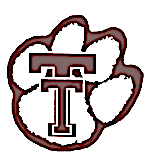 Troup4:30 (JVB/JVA/V)Aug. 15-17Timpson TournamentTimpsonTBA (V)Aug. 20GraceGrace4:30 (JVB/JVA/V)Aug. 22-24Edgewood TournamentEdgewoodTBA (V)Aug. 23Big SandyTroup4:30 (JVB/JVA/V)Aug. 30RuskRusk4:30 (V) 5:30 (JVB/JVA)Aug. 31Troup TournamentTroupTBA (JVB/JVA)Sept. 3HendersonHenderson4:30 (JVB/JVA/V)Sept. 10Trinity Schools of TexasTroup4:30 (JVA/V)Sept. 13Winona*Troup4:30 (JVB/JVA/V)Sept. 17Arp*Arp4:30 (JVB/JVA/V)Sept. 21West Rusk*Troup10:00 (JVB/JVA/V)Sept. 24White Oak*White Oak4:30 (JVB/JVA/V)Sept. 28Gladewater*Troup10:00 (JVB/JVA/V)Oct. 1Sabine*Troup4:30 (JVB/JVA/V)Oct. 4Harmony*Harmony4:30 (V) 5:30 (JVB/JVA)Oct. 8Winona*Winona4:30 (JVB/JVA/V)Oct. 12Arp*Troup10:00 (JVB/JVA/V)Oct. 15West Rusk*West Rusk4:30 (JVB/JVA/V)Oct. 18White Oak*Troup4:30 (V) 5:30 (JVB/JVA)Oct. 22Gladewater*Gladewater4:30 (JVB/JVA/V)Oct. 26Sabine*Sabine10:00 (JVB/JVA/V)Oct. 29Harmony*Troup4:30 (JVB/JVA/V)Nov. 4-5Bi-DistrictNov. 7-9AreaNov. 11-12Regional QuarterfinalNov. 15-16Regional TournamentNov. 20-23State Tournament